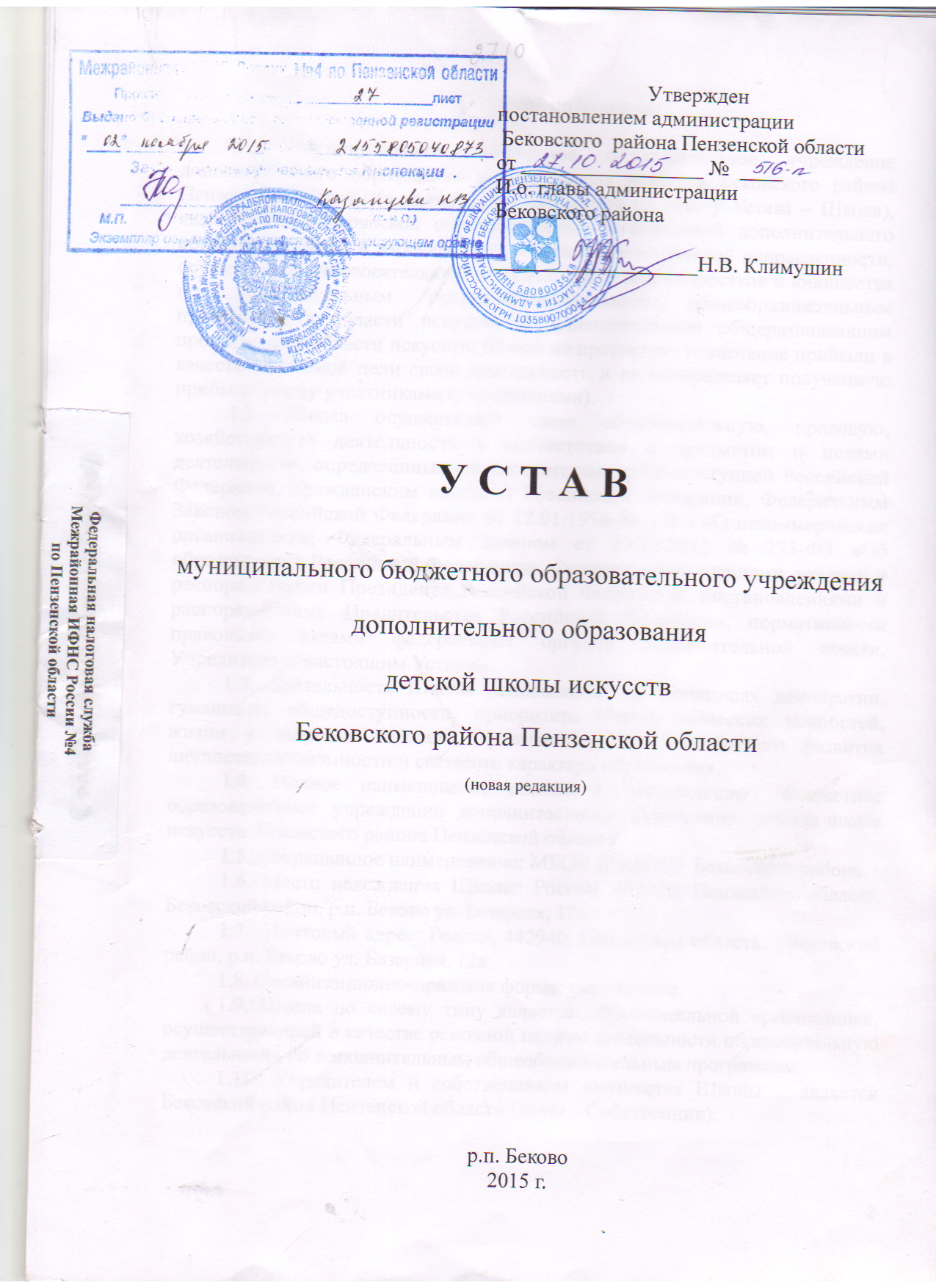 1.1. Муниципальное бюджетное образовательное учреждение  дополнительного образования детская школа искусств Бековского района Пензенской области (в дальнейшем именуемая по тексту Устава – Школа), является некоммерческой образовательной организацией дополнительного образования детей и взрослых художественно-эстетической направленности, осуществляет образовательную деятельность детей, подростков и юношества по дополнительным предпрофессиональным общеобразовательным программам в области искусств и дополнительным общеразвивающим программам в области искусств. Школа не преследует извлечение прибыли в качестве основной цели своей деятельности и не распределяет полученную прибыль между участниками (учредителями).1.2. Школа осуществляет свою образовательную, правовую, хозяйственную деятельность в соответствии с предметом и целями деятельности, определенными в соответствии с Конституцией Российской Федерации, Гражданским кодексом Российской Федерации, Федеральным Законом Российской Федерации от 12.01.1996 № 7-ФЗ «О некоммерческих организациях», Федеральным Законом от 29.12.2012 № 273-ФЗ «Об образовании в Российской Федерации», Федеральными законами, указами и распоряжениями Президента Российской Федерации, постановлениями и распоряжениями Правительства Российской Федерации, нормативными правовыми актами федеральных органов исполнительной власти, Учредителя и настоящим Уставом.1.3. Деятельность Школы основывается на принципах демократии, гуманизма, общедоступности, приоритета общечеловеческих ценностей, жизни и здоровья человека, гражданственности, свободного развития личности, автономности и светского характера образования.1.4. Полное наименование школы: Муниципальное  бюджетное  образовательное  учреждение  дополнительного образования  детская школа искусств  Бековского района Пензенской области.1.5. Сокращенное наименование: МБОУ ДО ДШИ  Бековского района.1.6. Место нахождения Школы: Россия, 442940, Пензенская область,  Бековский район, р.п. Беково ул. Базарная, 12а.1.7.  Почтовый адрес: Россия, 442940, Пензенская область,   Бековский район, р.п. Беково ул. Базарная, 12а1.8. Организационно-правовая форма: учреждение.1.9. Школа по своему типу является образовательной организацией, осуществляющей в качестве основной цели ее деятельности образовательную деятельность по дополнительным общеобразовательным программам.1.10. Учредителем и собственником имущества Школы   является   Бековский район Пензенской области (далее - Собственник).  Функции  и полномочия  учредителя  Школы  осуществляет администрация Бековского района Пензенской области (далее  -  Учредитель).1.11. Местонахождение Учредителя: Россия, 442940, Пензенская область,  Бековский район, р.п. Беково ул. Первомайская, 3а.Почтовый адрес Учредителя: Россия, 442940, Пензенская область,  Бековский район, р.п. Беково ул. Первомайская, 3а.1.12. Муниципальные задания для Школы в соответствии с предусмотренными её основными видами деятельности утверждает Учредитель. Школа не вправе отказаться от выполнения муниципального задания. Финансовое обеспечение выполнения муниципального задания Школы осуществляется в виде субсидий из муниципального бюджета.1.13. Школа обеспечивает открытость и доступность достоверной и актуальной информации о себе и предоставляемых образовательных услугах путем создания и ведения официального сайта в информационно-телекоммуникационной сети «Интернет» и размещение на нем перечня сведений, установленного Федеральным законодательством.1.14. Школа является юридическим лицом, имеет самостоятельный баланс, обособленное имущество, лицевые счета в управлении финансов Бековского района, имеет бланки, штампы и печать со своим  наименованием.1.15. Имущество Школы является муниципальной собственностью и закреплено за Школой на праве оперативного управления. Права владения, использования и распоряжения имуществом осуществляется Школой в пределах, установленных законодательством Российской Федерации, в соответствии с целями ее деятельности, заданиями собственника и назначением имущества.1.16. Права юридического лица в части ведения уставной финансово-хозяйственной деятельности возникают у Школы с момента ее государственной регистрации, а право на образовательную деятельность и получение льгот, предусмотренных законодательством РФ - с момента выдачи ей лицензии.1.17. Школа может иметь филиалы (отделения), представительства, осуществляющие  полностью или частично правомочия юридического лица, а также иные структурные подразделения, создаваемые по согласованию с Учредителем. Школа имеет филиал: - Вертуновский филиал, расположенный по адресу: 442930, Пензенская область, Бековский  район, с. Вертуновка, ул. Школьная, д. 110.Филиалы (отделения) Школы проходят регистрацию по фактическому адресу, лицензирование в порядке, установленном для Школы.1.18. Школа может от своего имени приобретать и осуществлять имущественные и личные неимущественные права, нести права и обязанности, быть истцом и ответчиком в суде.1.19. Школа отвечает по своим обязательствам всем находящимся у нее на праве оперативного управления имуществом, в том числе приобретенным за счет доходов, полученных от приносящей доход деятельности, за исключением особо ценного движимого имущества, закрепленного за Школой собственником этого имущества или приобретенного Школой за счет средств, выделенных собственником его имущества, а также недвижимого имущества независимо от того, по каким основаниям оно поступило в оперативное управление Школы и за счет каких средств оно приобретено.1.20. Школа может иметь гражданские права, соответствующие целям деятельности, предусмотренные настоящим Уставом, и нести связанные с этой деятельностью обязанности.1.21. Школа самостоятельна в осуществлении образовательного процесса, подборе и расстановке кадров, финансовой, хозяйственной и иной деятельности в пределах, установленных законодательством РФ, настоящим Уставом.1.22. Школа создает условия для реализации гражданами Российской Федерации гарантированного государством права на получение дополнительного образования в сфере культуры и искусства.1.23. Школа, в соответствии с законодательством РФ, вправе участвовать в создании образовательных объединений в форме ассоциаций (союзов), создаваемых в целях развития и совершенствования образования и воспитания детей, и принимать участие в конференциях, конкурсах, фестивалях и иных формах сотрудничества.1.24. В Школе не допускаются создание и деятельность организационных структур политических партий, общественно-политических и религиозных движений и организаций (объединений).1.25. Школа, в целях выполнения стоящих перед ним задач, имеет право устанавливать прямые связи с предприятиями, учреждениями и организациями, в том числе и иностранными.1.26. Изменения и дополнения к настоящему Уставу утверждаются Учредителем Школы в установленном порядке.2. ЦЕЛИ И ЗАДАЧИ ШКОЛЫ, ПРЕДМЕТ ДЕЯТЕЛЬНОСТИ И ОТВЕТСТВЕННОСТЬ ШКОЛЫ2.1 Основное предназначение Школы:- развитие мотивации личности к познанию и творчеству;- реализация дополнительных образовательных программ и услуг в интересах личности, общества, государства.2.2. Основными  задачами Школы являются:- обеспечение необходимых условий для личностного развития, в том числе возможности удовлетворения потребности детей в самообразовании и получении дополнительного образования;- формирование здорового образа жизни;- профессиональное самоопределение детей в возрасте от 6 до 18 лет;- адаптация детей к жизни в обществе;формирование общей культуры;организация содержательного досуга; эстетическое и культурное развитие обучающихся; выявление музыкально одаренных детей и создание наиболее благоприятных условий для совершенствования их таланта; взаимодействие с семьями детей для полноценного развития личности.2.3. Школа несет в установленном законодательством Российской Федерации порядке ответственность за:- качество образования детей;- реализацию образовательных программ в соответствии с учебным планом, годовым календарным учебным графиком и расписаниями занятий;- организацию образовательного процесса в соответствии с требованиями охраны жизни и здоровья детей и работников Школы;- невыполнение обязательств по охране труда, предусмотренных коллективным договором и соглашениями, трудовыми договорами  и препятствующих деятельности представителей органов государственного надзора и контроля за соблюдением требований охраны труда, а так же органов общественного контроля;- нарушение требований пожарной безопасности;- адекватность применяемых форм, методов и средств организации образовательного процесса возрастным психофизиологическим особенностям, склонностям, способностям, интересам  детей;- жизнь и здоровье детей и работников Школы во время образовательного процесса;- нарушение прав и свобод детей, работников Школы;- выполнение иных функций, отнесенных к ее компетенции.3. ПРАВА ШКОЛЫ3.1. Самостоятельное формирование контингента обучающихся в соответствии с уставом Школы, в пределах квоты лицензии, выделенных бюджетных ассигнований и привлеченных средств.3.2. Реализация в полном объёме дополнительных предпрофессиональных общеобразовательных программ в области искусств в соответствии с федеральными государственными требованиями по видам искусств и срокам реализации.3.3. Разработка дополнительных общеразвивающих программ, учебных курсов и учебных планов в области искусств. Разработка и издание учебно-методических материалов, необходимых для осуществления образовательного процесса в соответствии с учебными планами и программами Школы.3.4. Организация и совершенствование методического обеспечения образовательного процесса, его самостоятельное осуществление, проведение текущего контроля успеваемости, промежуточной и итоговой аттестации учащихся и выпускников в соответствии с Уставом Школы.3.5. Создание, реорганизация и ликвидация структурных подразделений учреждения (классов, отделений, филиалов и др.).3.6. Оказание посреднических услуг.3.7.Оказание платных образовательных услуг, не предусмотренных соответствующими образовательными программами и государственными стандартами.3.8. Осуществление иной деятельности, не запрещенной законодательством Российской Федерации, в соответствии с настоящим Уставом.4. ОБЯЗАННОСТИ  ШКОЛЫ4.1. Реализовать в полном объеме дополнительные предпрофессиональные общеобразовательные программы в соответствии с федеральными государственными стандартами; общеразвивающие образовательные программы в области искусств в соответствии с учебным планом и графиком образовательного процесса.4.2. Совершенствовать реализуемые программы с обучающимися и преподавателями, учитывая многоуровневость и вариантность образовательных программ и содержания образования.4.3. Создавать необходимые условия для работы по образовательным программам Школы с учетом учебной нагрузки, возрастных и индивидуальных особенностей обучающихся.4.4. Соблюдать права всех участников образовательного процесса.5. ЦЕЛЬ И ВИДЫ ДЕЯТЕЛЬНОСТИ ШКОЛЫ5.1. Целью учебно-воспитательной процесса Школы является выявление одаренных детей в раннем детском возрасте, создание условий для их художественного образования и эстетического воспитания, приобретение ими знаний, умений и навыков в области выбранного вида искусств, опыта творческой деятельности и осуществление их подготовки к поступлению в образовательные учреждения, реализующие профессиональные образовательные программы в области искусств.5.2. Содержание учебно-воспитательного процесса в Школе определяется Федеральными государственными требованиями к минимуму содержания, структуре и условиям реализации дополнительных предпрофессиональных общеобразовательных программ и общеразвивающих образовательных программ в области искусств, принимаемыми и реализуемыми: Министерством культуры РФ, Школой самостоятельно на основе рекомендованных учебных планов и образовательных программ.5.3. Образовательный процесс в Школе ориентирован на получение обучающимися дополнительного предпрофессионального образования в области искусств.5.4. Школа осуществляет следующие основные виды образовательной деятельности:- Реализация дополнительных предпрофессиональных общеобразовательных программ в области искусств;- Реализация дополнительных общеразвивающих образовательных программ в области искусств.5.5. Школа может осуществлять иную приносящую доход деятельность лишь постольку, поскольку это служит достижению целей, ради которых она создана, и соответствующую этим целям.  Иная приносящая доход деятельность осуществляется Школой в следующих формах:1) оказание платных дополнительных образовательных услуг, выходящих за рамки финансируемых из бюджета образовательных программ по договорам с учреждениями, предприятиями, организациями и физическими лицами, в том числе: преподавание специальных курсов и дисциплин; раннее эстетическое развитие; подготовка детей к обучению в Школе; обучение подростков и лиц, старше 18 лет, различным видам искусства, игре на музыкальных инструментах; репетиторство; организация и проведение на базе Школы учебно-методических мероприятий (семинаров, тренингов и др.); методическое консультирование учащихся и преподавателей;оказание консультационных и посреднических услуг,осуществление концертной, художественно-зрелищной и выставочной деятельности,создание творческих коллективов,осуществление издательской деятельности,информационно – рекламная деятельность,выпуск видеофильмов, запись компакт дисков и аудиокассет,организация и проведение фестивалей, конкурсов и выставок,обучение детей в подготовительных группах для подготовки к образовательному процессу в школе, другие образовательные услуги, находящиеся за рамками соответствующих образовательных программ и государственных образовательных стандартов, не противоречащие закону,использование культурного и другого инвентаря (для организации самостоятельной работы учащихся на дому).5.6. Доход от платных дополнительных образовательных услуг, оказываемых населению, реинвестируются в Школе, в том числе на увеличение расходов по заработной плате, по усмотрению учреждения. Данная деятельность не относится к предпринимательской. 5.7. Платные дополнительные образовательные услуги не могут быть оказаны взамен и в рамках основной образовательной деятельности, финансируемой из средств бюджета.5.8. Учредитель вправе приостановить иную приносящую доход деятельность Школы, если она идет в ущерб основной деятельности, до решения суда по этому вопросу.5.9. Учредитель формирует и утверждает муниципальное задание для Школы в соответствии с основными видами деятельности Школы. 5.10. Школа не вправе отказаться от выполнения муниципального задания.5.11. Школа вправе сверх установленного муниципального задания, а также в случаях, определенных федеральными законами, в пределах установленного муниципального задания выполнять работы, оказывать услуги, относящиеся к его основным видам деятельности, для граждан и юридических лиц за плату и на одинаковых при оказании одних и тех же услуг условиях. 6. ОРГАНИЗАЦИЯ ОБРАЗОВАТЕЛЬНОГО ПРОЦЕССА6.1. Школа самостоятельно осуществляет образовательный процесс в соответствии с действующим законодательством, настоящим Уставом, лицензией, Федеральными государственными требованиями.6.2. Форма получения образования и форма обучения обучающийся получает в Школе, осуществляющей образовательную деятельность по основным образовательным программам, по каждому уровню образования, которые определяются федеральными государственными требованиями и стандартами. 6.3. Основная образовательная программа Школы разрабатывается на основе Федеральных государственных требований к минимуму содержания, структуре и условиям реализации дополнительных предпрофессиональных общеобразовательных программ в области искусств. Содержание образовательных программ Школы в области общеразвивающих дополнительных программ в области искусств определяется образовательными программами, разрабатываемыми, принимаемыми и реализуемыми Школой самостоятельно. 6.4. Освоение указанных образовательных программ завершается обязательной государственной (итоговой) аттестацией обучающихся.6.5. Численный состав учебных групп,  продолжительность занятий, а также порядок и условия перевода обучающихся с одной образовательной программы в области искусств на другую, режим работы образовательного учреждения определяются локальными актами  Школы.6.6. Правом поступления в Школе пользуются все граждане Российской Федерации в возрасте от 6 до 18 лет; граждане иностранных государств, проживающих на территории Российской Федерации, принимаются в Школу на общих основаниях.6.7. Организация образовательного процесса в Школе регламентируется учебными планами, годовым календарным учебным графиком и расписанием занятий, разрабатываемыми и утверждаемыми директором Школы. 6.8. Школа самостоятельно устанавливает сроки приема документов в соответствующем году в пределах установленного срока. 6.9. С целью приёма детей на обучение по программам, разработанным на основании Федеральных государственных требований, Школа  проводит отбор учащихся.6.10. Порядок отбора учащихся:- установленные Школой содержание форм отбора, требования и система оценок гарантируют зачисление в Школу лиц, обладающих творческими способностями в области искусств и физическими качествами, необходимыми для освоения соответствующих предпрофессиональных образовательных программ в области искусств.- до проведения отбора детей Школа вправе проводить предварительные прослушивания, просмотры, консультации в порядке, установленном Школой самостоятельно.- формы проведения отбора по конкретной образовательной программе,  содержание процедуры отбора, требования к  уровню творческих способностей и физическим качествам поступающих (по каждой из форм отбора), система оценок устанавливаются Школой  самостоятельно. - при приёме детей в Школу создаются  приёмная и апелляционная комиссии, работа которых определяется в соответствии с Положением о  приеме и отборе детей в  МБОУ ДОД ДШИ Бековского района.- возраст поступающих в Школу должен соответствовать учебному плану и программе выбранного направления обучения:	со сроком обучения 8 (9) лет с 6-ти до 9 лет;	со сроком обучение 5 (6) лет с 9-ти до 12 лет.- при поступлении обучающегося в Школу родители (законные представители) поступающего подают заявление на имя директора Школы, представляют медицинскую справку о состоянии здоровья, выданную медицинским учреждение и копию свидетельства о рождении.- зачисление обучающихся в Школу, успешно прошедшие конкурсный отбор, производится приказом директора на основании решения приемной комиссии.- при переводе в Школу (с согласия администрации и при имеющейся возможности) предоставляются следующие документы:заявление на имя директора, индивидуальный план обучающегося,академическая справка о четвертных и текущих оценках;- перевод обучающегося в Школу из другого образовательного учреждения, реализующего образовательные программы соответствующего уровня, производится приказом директора после контрольного прослушивания (просмотра).- при приеме обучающегося в Школу администрация обязана заключить договор, ознакомить его и его родителей (законных представителей) с Уставом Школы, лицензией на право ведения образовательной деятельности, Правилами поведения обучающихся и другими документами, регламентирующими  организацию  образовательного процесса.6.11. Отчисление обучающихся из Школы осуществляется приказом директора на основании решения Педагогического совета по следующим причинам:- неуспеваемость по одной из учебных дисциплин основного учебного плана по итогам аттестации за год;- систематические пропуски учебных занятий без уважительной причины в течение учебной четверти;- систематическое нарушение Правил поведения учащихся;- систематическое нарушение установленного порядка оплаты за обучение (для обучающихся в рамках дополнительных платных образовательных услуг);- подачи заявления родителями (законными представителями).6.12. Обучение и воспитание в Школе ведутся на русском языке.6.13. Образовательные отношения изменяются в случае:-  перевода обучающегося с одной образовательной программы на другую,- перевода на обучение по индивидуальному учебному плану,- перевода с обучения за счет средств физических и (или) юридических лиц на обучение за счет средств соответствующего бюджета бюджетной системы РФ,- изменения законодательства об образовании, повлекшего установление дополнительных прав и (или) мер социальной поддержки для обучающихся по соответствующим образовательным программам.6.14. В Школе устанавливается следующий режим занятий обучающихся:- учебный год в Школе начинается с 1 сентября, если это число приходится на выходной день, то в этом случае учебный год начинается в первый, следующий за ним рабочий день. - продолжительность учебного года с первого класса по класс предшествующий выпускному, составляет 39 недель, в выпускном классе – 40 недель, из них 33 недели – проведение аудиторных занятий, 2-3 недели – проведение консультаций и экзаменов, на художественном отделении предусмотрены еще 2 недели пленэрных работ, в соответствии с учебным планом. Сроки и продолжительность школьных каникул предусмотрены в объеме не менее 4 недель и соответствуют срокам, установленным для общеобразовательных школ района. - школа определяет режим работы по пятидневной или шестидневной неделе самостоятельно, согласно учебному плану.- единицей измерения учебного времени и основной формой организации учебно-воспитательной работы в Школе является академический час продолжительностью от 40 минут (в 1-ых классах от 30 минут), с перерывом между занятиями до 10 минут. - предельная недельная нагрузка занятий устанавливается в соответствии с учебным планом.- расписание занятий Школы составляется, для создания наиболее благоприятного режима труда и отдыха обучающихся, администрацией Школы по представлению педагогических работников с учетом пожеланий родителей (законных представителей), возрастных особенностей обучающихся и установленных санитарно-гигиенических норм.- ежедневное количество занятий определяется расписанием индивидуальных и групповых занятий, утвержденным директором.- время начала и окончания занятий в Школе – с 8.00 до 20.00  в соответствии с Правилами внутреннего трудового распорядка, согласно режиму сменности обучения в общеобразовательной школе.6.15.  Основной формой организации образовательного процесса является урок.6.16. Школа самостоятельна в выборе системы оценок, формы, порядка и периодичности промежуточной аттестации учащихся.Система оценок успеваемости:Дифференцированная система оценок - пятибалльная («отлично», «хорошо», «удовлетворительно», «неудовлетворительно»). Недифференцированная - зачетная система оценок (зачет, незачет).6.17. Формы аттестации детей: Промежуточная аттестация:зачет;переводной зачет;академический концерт (выставка);контрольное прослушивание (просмотр);контрольный урок. Итоговая аттестация:- экзамен.6.18. Образовательная деятельность Школы осуществляется в процессе учебной работы и внеурочных мероприятий. Для ведения образовательного процесса и полноценного усвоения учащимися учебного материала в Школе в соответствии с образовательными программами и учебными планами установлены следующие виды работ:- групповые и индивидуальные занятия;- самостоятельная (домашняя работа) обучающегося;- контрольные мероприятия, предусмотренные учебными планами;- промежуточной и итоговой аттестации (контрольные уроки, контрольные прослушивания, академические концерты и зачеты, технические зачеты, просмотры, выставки, конкурсы, отчетные концерты, экзамены и т. д.). Форма и сроки проведения контрольных мероприятий и экзаменов определяются Педагогическим советом и утверждаются директором в годовом календарном учебном плане;- просветительские концерты, лекции, беседы, выставки, выступления, организуемые Школой для населения, учреждений, предприятий, общеобразовательных школ и других образовательных учреждений;- внеурочные мероприятия для обучающихся организуемые Школой, классами: посещение концертов, театров, музеев, выставок, классные концерты, встречи обучающихся с представителями творческих учреждений и организаций, видными музыкантами, художниками, артистами.6.19. Школа имеет право обучать обучающихся по сокращенной образовательной программе в области искусств.  Для обучающихся, принятых на обучение по сокращенной образовательной программе в области искусств, осуществляется перезачет учебных предметов по заявлению родителей (законных представителей) в порядке, установленном Школой самостоятельно. 6.20. Школа имеет право реализовывать образовательную программу в области искусств по индивидуальным учебным планам. Индивидуальный учебный план разрабатывается на основании реализуемой образовательной программы в области искусств и предусматривает для обучающихся возможность иного режима посещения учебных занятий, нежели режим, установленный общим расписанием, а также иных сроков прохождения промежуточной аттестации, в том числе экзаменационной. При обучении по индивидуальному учебному плану нормы Федеральных государственных требований в части минимума содержания и структуры образовательной программы в области искусств, а также сроков ее реализации должны быть выполнены в полном объеме.6.21. Итоговая аттестация проводится в соответствии с Положением о порядке и формах проведения итоговой аттестации обучающихся, освоивших дополнительные предпрофессиональные общеобразовательные программы в области искусств.Лицам прошедшим итоговую аттестацию выдается заверенное печатью Школой свидетельство установленного образца об освоении указанных программ. Форма свидетельства, выдаваемая выпускникам Школы, устанавливается Министерством культуры Российской Федерации; по общеразвивающим дополнительным программам выдается свидетельство об окончании, форма которого утверждается Школой самостоятельно. Обучающимся, заболевшим в период выпускного экзамена, при условии удовлетворительной успеваемости, свидетельства об окончании Школы выдаются с учетом итоговых оценок и медицинской справки по решению Педагогического совета на основании приказа директора.Обучающимся, не сдавшим выпускные экзамены по одному или нескольким предметам, выдается справка об успеваемости по предметам, пройденным за время обучения в Школе. Лица не прошедшие государственной (итоговой) аттестации или получившие на государственной (итоговой) аттестации неудовлетворительные результаты, вправе пройти повторно не ранее чем через год государственную (итоговую) аттестацию.Лицам, не прошедшим итоговую аттестацию по неуважительной причине или получившим на итоговой аттестации неудовлетворительные результаты и отчисленным из Школы, выдается справка установленного Школой образца.Для проведения итоговой аттестации в Школе создаётся апелляционная комиссия, работа которой определяется в соответствии с Положением о порядке и формах проведения итоговой аттестации обучающихся.6.22. Перевод учащихся в следующий класс по итогам учебного года осуществляется приказом директора Школы на основании решения Педагогического совета.Обучающиеся, не сдавшие по причине болезни переводные экзамены (зачеты), при условии удовлетворительной успеваемости на основании решения Педагогического совета (при наличии медицинской справки) могут быть переведены в следующий класс.Обучающиеся, не выполнившие учебный план по болезни или по другой уважительной причине, могут быть оставлены на повторный год обучения решением Педагогического совета и с согласия родителей (законных представителей).В исключительных случаях, с разрешения директора, обучающемуся предоставляется право досрочной сдачи экзаменов, в т. ч. выпускных.6.23. Обучающимся может быть предоставлен академический отпуск по состоянию здоровья (или иным уважительным причинам) сроком до одного календарного года с сохранением места в Школе.6.24. Дисциплина в Школе поддерживается на основе уважения человеческого достоинства обучающихся и преподавателей. Применение методов физического и психического насилия по отношению к обучающимся не допускается.6.25. Запрещается привлечение обучающихся без их согласия и согласия родителей (законных представителей) к труду, не предусмотренному образовательной программой.6.26. Родителям (законным представителям) обучающихся должна быть обеспечена возможность ознакомления с ходом и содержанием образовательного процесса, а также с   оценками успеваемости учащихся.6.27. Школа осуществляет индивидуальный учет результатов освоения обучающимися образовательных программ, а также хранение в архивах сведений об этих результатах. 6.28. Для наиболее способных обучающихся Школы, в целях профессиональной ориентации, создания условий для подготовки к поступлению в средние профессиональные учебные заведения. Школа организует группу обучающихся 9 класса по восьмилетнему образованию, и группу обучающихся 6 класса по пятилетнему образованию.6.29. Общеразвивающие программы в области искусств создаются с целью привлечения наибольшего количества детей к художественному образованию, обеспечение доступности художественного образования. С этой целью срок реализации общеразвивающих программ составляет 3-5 лет для детей в возрасте от 6 до 17 лет включительно; срок реализации общеразвивающих программ подготовительного курса соответствует 2-3 года для детей 5-7лет.6.30. Минимум содержания общеразвивающей программы в области искусств должен обеспечивать развитие значимых для образования, социализации, самореализации подрастающего поколения интеллектуальных и художественно - творческих способностей ребенка, его личностных и духовных качеств.6.31. Общеразвивающие программы в области искусств реализуются посредством: - личностно-ориентированного образования, обеспечивающего творческое и духовно-нравственное самоопределение ребенка, а также воспитание творчески мобильной личности, способной к успешной социальной адаптации;- вариативности образования, направленного на индивидуальное развитие личности;- обеспечение для детей свободного выбора общеразвивающей программы в области того или иного вида искусств, а также, при наличии достаточного уровня развития творческих способностей ребенка, возможности его перевода с дополнительной общеразвивающей программы в области искусств на обучение по предпрофессиональной программе в области искусств.6.32. При реализации общеразвивающих программ в области искусств Школа устанавливает самостоятельно: - планируемые результаты освоения образовательной программы;- график образовательного процесса и промежуточной аттестации;- содержание и форму итоговой аттестации;- систему и критерии оценок.6.33. Положение о текущем контроле знаний, промежуточной, итоговой аттестации обучающихся является локальным нормативным актом Школы, который принимается педагогическим советом и утверждается директором Школы.6.34. Целью содержания общеразвивающих программ в области искусств является реализация учебных предметов в области художественно – творческой деятельности и в области историко–теоретических знаний об искусстве.6.35. Продолжительность академического часа составляет от 30 минут в 1-2 классах до 45 минут.Объем самостоятельной домашней работы обучающихся в неделю по учебным предметам определяется Школой самостоятельно с учетом параллельного освоения детьми  общеобразовательных программ.Продолжительность учебного года в объеме 39 недель, продолжительность учебных занятий – 34-35 недель, в течении учебного года продолжительность каникул – не менее 4-х недель. Продолжительность летних каникул – не менее 13 недель.Количество обучающихся при групповой форме занятии – от 11 человек, мелкогрупповой форме – от 4-х до 10-ти человек.Аудиторные занятия проводятся по группам и индивидуально.Учебный год для педагогических работников составляет 44 недели, из которых 34-35 недель – реализация аудиторных занятий. В остальное время деятельность педагогических работников должна быть направлена на методическую, творческую, культурно-просветительскую работу, а также освоение дополнительных предпрофессиональных программ.Финансирование реализации общеразвивающих программ в области искусств должно осуществляться в объеме, позволяющем обеспечивать качество образования.7. УЧАСТНИКИ ОБРАЗОВАТЕЛЬНОГО ПРОЦЕССА7.1. Участниками образовательного процесса в Школе являются: - директор, осуществляющий организацию образовательного процесса,- педагогические работники (преподаватели, концертмейстеры), - обучающиеся (далее - учащиеся), родители (законные представители).7.2. Комплектование педагогического коллектива Школы осуществляется директором   на   основании   утвержденного   штатного   расписания. Для работников Школы работодателем является Школа. Отношения работников и администрации регулируются трудовым договором, заключаемым на определенный или неопределенный срок. Условия трудового договора не могут противоречить трудовому законодательству РФ.7.3. Педагогические работники принимаются в Школу на работу в соответствии с требованиями ТК РФ. 7.4. При приеме на работу администрация Школы знакомит принимаемого на работу преподавателя под расписку со следующими документами:- уставом Школы;- правилами внутреннего трудового распорядка;- должностными инструкциями;- трудовым договором;- приказом об охране труда и соблюдении правил техники безопасности;- другими локальными актами Школы.7.5. Право на занятие педагогической деятельностью имеют лица, имеющие среднее профессиональное или высшее образование и отвечающие квалификационным требованиям, указанным в квалификационных справочниках, и (или) профессиональным стандартам. Образовательный ценз указанных лиц подтверждается документами государственного образца о соответствующем уровне образования и (или) квалификации.7.6. К педагогической деятельности не допускаются лица:- лишенные права заниматься педагогической деятельностью в соответствии с вступившим в законную силу приговором суда;- имеющие или имевшие судимость, подвергавшиеся уголовному преследованию (за исключением лиц, уголовное преследование в отношении которых прекращено по реабилитирующим основаниям) за преступления против жизни и здоровья, свободы, чести и достоинства личности (за исключением незаконной госпитализации в медицинскую организацию, оказывающую психиатрическую помощь в стационарных условиях, и клеветы), половой неприкосновенности и половой свободы личности, против семьи и несовершеннолетних, здоровья населения и общественной нравственности, основ конституционного строя и безопасности государства, мира и безопасности человечества, а также против общественной безопасности, за исключением случаев, предусмотренных Трудовым кодексом РФ;- имеющие неснятую или непогашенную судимость за иные умышленные тяжкие и особо тяжкие преступления, не указанные в абзаце третьем части второй статьи 331 Трудового кодекса РФ;- признанные недееспособными в установленном федеральным законом порядке;- имеющие заболевания, предусмотренные перечнем, утверждаемым федеральным органом исполнительной власти, осуществляющим функции по выработке государственной политики и нормативно-правовому регулированию в области здравоохранения.7.7. Объем учебной нагрузки (объем педагогической работы) преподавателям и концертмейстерам устанавливается исходя из количества  часов по учебному плану, обеспеченности кадрами и другими конкретными условиями.Объем педагогической работы руководителя Школы согласовывается с Учредителем.7.8. Режим рабочего времени и времени отдыха педагогических работников Школы, определяется коллективным договором, правилами внутреннего трудового распорядка, иными локальными нормативными актами Школы, трудовым договором, графиками работы и расписанием занятий в соответствии с требованиями трудового законодательства и с учетом особенностей, установленных федеральным органом исполнительной власти, осуществляющим функции по выработке государственной политики и нормативно-правовому регулированию в сфере образования.7.9. Школа обеспечивает гарантированный действующим законодательством РФ минимальный размер заработной платы, условия труда и меры социальной защиты в соответствии с требованиями, предъявляемыми действующим законодательством РФ.7.10. Трудовые отношения с работниками Школы могут быть прекращены, а трудовой договор расторгнут в соответствии с Трудовым Кодексом РФ.7.11. Педагогические работники Школы пользуются следующими академическими правами и свободами:1) свобода преподавания, свободное выражение своего мнения, свобода от вмешательства в профессиональную деятельность;2) свобода выбора и использования педагогически обоснованных форм, средств, методов обучения и воспитания;3) право на творческую инициативу, разработку и применение авторских программ и методов обучения и воспитания в пределах реализуемой образовательной программы, отдельного учебного предмета, курса, дисциплины (модуля);4) право на выбор учебников, учебных пособий, материалов и иных средств обучения и воспитания в соответствии с образовательной программой и в порядке, установленном законодательством об образовании;5) право на участие в разработке образовательных программ, в том числе учебных планов, календарных учебных графиков, рабочих учебных предметов, курсов, дисциплин (модулей), методических материалов и иных компонентов образовательных программ;6) право на осуществление научной, научно-технической, творческой, исследовательской деятельности, участие в экспериментальной и международной деятельности, разработках и во внедрении инноваций;7) право на бесплатное пользование библиотеками и информационными ресурсами, а также доступ в порядке, установленном локальными нормативными актами Школы, к информационно-телекоммуникационным сетям и базам данных, учебным и методическим материалам, музейным фондам, материально-техническим средствам обеспечения образовательной деятельности, необходимым для качественного осуществления педагогической, научной или исследовательской деятельности в организациях, осуществляющих образовательную деятельность;8) право на бесплатное пользование образовательными, методическими и научными услугами Школы, в порядке, установленном законодательством Российской Федерации или локальными нормативными актами;9) право на участие в управлении Школой, в том числе в коллегиальных органах управления, в порядке, установленном уставом этой организации;10) право на участие в обсуждении вопросов, относящихся к деятельности Школы, в том числе через органы управления и общественные организации;11) право на объединение в общественные профессиональные организации в формах и в порядке, которые установлены законодательством Российской Федерации;12) право на обращение в комиссию по урегулированию споров между участниками образовательных отношений;13) право на защиту профессиональной чести и достоинства, на справедливое и объективное расследование нарушения норм профессиональной этики педагогических работников.Академические права и свободы, указанные в настоящем пункте, должны осуществляться с соблюдением прав и свобод других участников образовательных отношений, требований законодательства Российской Федерации, норм профессиональной этики педагогических работников, закрепленных в локальных нормативных актах Школы.7.12. Педагогические работники Школы имеют следующие трудовые права и социальные гарантии:1) право на сокращенную продолжительность рабочего времени;2) право на дополнительное профессиональное образование по профилю педагогической деятельности не реже чем один раз в три года;3) право на ежегодный основной удлиненный оплачиваемый отпуск, продолжительность которого определяется Правительством Российской Федерации;4) право на длительный отпуск сроком до одного года не реже чем через каждые десять лет непрерывной педагогической работы в порядке, установленном федеральным органом исполнительной власти, осуществляющим функции по выработке государственной политики и нормативно-правовому регулированию в сфере образования;5) право на досрочное назначение страховой пенсии по старости в порядке, установленном законодательством Российской Федерации;6) право на предоставление педагогическим работникам, состоящим на учете в качестве нуждающихся в жилых помещениях, вне очереди жилых помещений по договорам социального найма, право на предоставление жилых помещений специализированного жилищного фонда;7) иные трудовые права, меры социальной поддержки, установленные федеральными законами и законодательными актами субъектов Российской Федерации.7.13.	 Педагогические работники Школы обязаны:1) осуществлять свою деятельность на высоком профессиональном уровне, обеспечивать в полном объеме реализацию преподаваемых учебных предмета, курса, дисциплины (модуля) в соответствии с утвержденной рабочей программой;2) соблюдать правовые, нравственные и этические нормы, следовать требованиям профессиональной этики;3) уважать честь и достоинство обучающихся и других участников образовательных отношений;4) развивать у обучающихся познавательную активность, самостоятельность, инициативу, творческие способности, формировать гражданскую позицию, способность к труду и жизни в условиях современного мира, формировать у обучающихся культуру здорового и безопасного образа жизни;5) применять педагогически обоснованные и обеспечивающие высокое качество образования формы, методы обучения и воспитания;6) учитывать особенности психофизического развития обучающихся и состояние их здоровья, соблюдать специальные условия, необходимые для получения образования лицами с ограниченными возможностями здоровья, взаимодействовать при необходимости с медицинскими организациями;7) систематически повышать свой профессиональный уровень;8) проходить аттестацию на соответствие занимаемой должности в порядке, установленном законодательством об образовании;9) проходить в соответствии с трудовым законодательством предварительные при поступлении на работу и периодические медицинские осмотры, а также внеочередные медицинские осмотры по направлению работодателя;10) проходить в установленном законодательством Российской Федерации порядке обучение и проверку знаний и навыков в области охраны труда;11) соблюдать устав Школы, правила внутреннего трудового распорядка Школы.Педагогические работники Школы несут ответственность за невыполнение обязанностей, предусмотренных настоящим Уставом, трудовым договором, правилами внутреннего трудового распорядка, должностными инструкциями, а также другими нормативными актами и законодательством РФ.Иные права и обязанности работников Школы, помимо предусмотренных настоящим Уставом, определяют их должностные инструкции и Закон  «Об образовании в Российской Федерации».Права и обязанности учащихся и родителей (законных представителей) в Школе определяются законодательством, настоящим Уставом и иными, предусмотренными Уставом локальными актами.Обучающиеся Школы имеют право:- на получение дополнительного образования в области начального музыкального и художественного образования и эстетического воспитания;- на выбор образовательной программы в соответствии со своими способностями, потребностями и возможностями Школы, условиями Школы;- пользоваться дополнительными, в том числе платными, образовательными услугами;- уважение их человеческого достоинства, защиту от всех форм физического и психического давления, оскорбления личности;- на проявление собственной активности при выборе факультативных курсов, индивидуальных программ обучения;- представлять Школу в конкурсах, смотрах, выставках и других мероприятиях в соответствии со своими возможностями и умениями после конкурсного отбора;- на поощрение по результатам реализации программ и участия в жизнедеятельности Школы (объявление благодарности, награждение грамотой, ценным подарком и другое);- другие права, предусмотренные законодательством РФ, настоящим уставом, локальными актами Школы.Обучающиеся обязаны:- выполнять Устав Школы, другие локальные акты, распоряжения администрации, требования преподавателей и дежурных Школы, если они не противоречат Уставу;- выполнять правила внутреннего распорядка, техники безопасности, санитарии и гигиены;- выполнять в установленные сроки все виды заданий, предусмотренные образовательными программами и учебными планами;- систематически посещать занятия, активно участвовать в культурно-массовых мероприятиях Школы;- бережно относиться к имуществу Школы, а в случае порчи имущества, когда у несовершеннолетнего гражданина в возрасте от 14 до 18 лет нет доходов или иного имущества, достаточных для возмещения вреда, ответственность за вред, причиненный порчей имущества Школы возлагается на их родителей (законных представителей), если не докажут, что вред возник не по их вине;- если несовершеннолетний гражданин в возрасте от 14 до 18 лет, оставшийся без попечения родителей, был помещен под надзор в организацию для детей-сирот и детей, оставшихся без попечения родителей, причинил вред в то время, когда он находился под надзором образовательного учреждения, обязанного осуществлять за ним надзор, эта организация отвечает за причиненный вред, если не докажет, что вред возник не по ее вине;- соблюдать правила поведения учащихся;- уважать честь и достоинство других детей и работников Школы, не допускать грубости, насилия и бестактного отношения с ними;- соблюдать требования охраны труда, знать и выполнять правила пожарной безопасности;- активно участвовать в общественной жизни Школы;- при отчислении учащегося из Школы он должен сдать учебники в библиотеку. В случае утери или порчи родители (законные представители) обязаны компенсировать их стоимость;- выполнять иные обязанности, предусмотренные законодательством РФ.Родители (законные представители) имеют право:- выбирать формы обучения в Школе в соответствии с рекомендациями приемной комиссии, учитывающей способности и возможности ребенка;- заслушивать на родительских собраниях отчеты преподавателей и директора о работе с учащимися, обращаться к преподавателям, администрации Школы в лице директора, в педагогический совет для разрешения конкретных ситуаций, возникающих в процессе обучения;- присутствовать на заседании педагогического совета Школы в случаях рассмотрения последним вопросов об успеваемости и обучении их ребенка;- участвовать в работе педагогического совета, вносить предложения по улучшению работы с детьми, по организации дополнительных услуг, по предоставлению детям благоприятных условий для всестороннего развития, воспитания и обучения;- возможности ознакомления с ходом и содержанием образовательного процесса, а также с оценками успеваемости учащихся;- посещения уроков в классе, где обучается ребенок, с разрешения директора и согласия преподавателя, ведущего урок;- посещения Школы и беседы с преподавателями после окончания у них последнего урока для получения информации о состоянии знаний, воспитанности и жизнедеятельности ребенка;- выбора и заказа дополнительных образовательных услуг;- знакомиться  с Уставом, лицензией, с учебными программами, другой документацией, регламентирующей организацию и осуществление образовательной деятельности;- на охрану жизни и здоровья своего ребенка в Школе;- создавать необходимые условия для получения своими детьми образования;- на тактичное и благожелательное отношение преподавателей, уважения своих прав и личного достоинства работниками Школы, сохранения ими семейной информации;- оказывать спонсорскую помощь для организации различных мероприятий, и развития материально-технической базы Школы;- защиты законных прав и интересов ребенка, письменного обращения с заявлением к директору Школы, который обязан не позднее, чем через месяц, дать письменный ответ;- в случае конфликта между родителем и преподавателем по поводу объективности выставленной оценки приказом директора создается независимая комиссия из числа преподавателей, которая проверяет знания учащегося и выставляет соответствующую оценку;- принимать участие в управлении Школой.Родители (законные представители) обязаны:- выполнять требования настоящего Устава   и других локальных актов Школы;- в случае болезни ребенка своевременно ставить в известность преподавателей о неявке учащегося на занятия;- совместно с преподавателями учреждения контролировать обучение своего ребенка и создавать благоприятные условия для занятий и усвоения им учебной программы;- создавать оптимальные условия для посещения учащимися занятий в Школе;- оказывать ребенку всемерную помощь в осуществлении его прав и обязанностей в Школе;- регулярное посещение проводимых мероприятий;- ликвидацию учащимися академической задолженности в установленный срок в случае его перевода в следующий класс условно.Иные права обучающихся и их родителей помимо предусмотренных в настоящем Уставе, а также их обязанности определяются в соответствии с Законом «Об образовании в Российской Федерации» и другими нормативными документами РФ.Другие права и обязанности родителей (законных представителей) и учащихся могут закрепляться в заключенном договоре между ними и Школой, который не может противоречить действующему законодательству и настоящему Уставу.СРЕДСТВА И ИМУЩЕСТВО ШКОЛЫИмущество Школы находится в собственности Бековского района Пензенской области, отражается на самостоятельном балансе Школы и закрепляется за ним на праве оперативного управления. В отношении этого имущества Школа осуществляет в пределах, установленных законом, в соответствии с целями своей деятельности и назначением имущества права владения, пользования и распоряжения им.Школа без согласия собственника не вправе распоряжаться особо ценным движимым имуществом, закрепленным за ним собственником или приобретенным Школой за счет средств, выделенных ему собственником на приобретение такого имущества, а также недвижимым имуществом. Остальным имуществом, находящимся у него на праве оперативного управления, Школа вправе распоряжаться самостоятельно, если иное не установлено законом.Уменьшение объема субсидии, предоставленной на выполнение муниципального задания, в течение срока его выполнения осуществляется только при соответствующем изменении муниципального задания.Школа может совершать крупные сделки только с предварительного согласия Учредителя.Школа вправе с согласия собственника передавать некоммерческим организациям в качестве их учредителя или участника денежные средства (если иное не установлено условиями их предоставления) и иное имущество, за исключением особо ценного движимого имущества, закрепленного за ним собственником или приобретенного Школой за счет средств, выделенных ему собственником на приобретение такого имущества, а также недвижимого имущества.Школа вправе вносить указанное имущество в уставный (складочный) капитал хозяйственных обществ или иным образом передавать им это имущество в качестве их учредителя или участника.Источниками формирования имущества и финансовых ресурсов Школы являются:- имущество, переданное Школе его собственником или учредителем; - субсидии из муниципального бюджета на выполнение Школой муниципального задания; - средства, выделяемые целевым назначением в соответствии с целевыми программами; - доходы, от приносящей доходы деятельности; - добровольные имущественные взносы и пожертвования российских и иностранных юридических и физических лиц; - иные источники, не запрещенные законодательством Российской Федерации. Школа не вправе размещать денежные средства на депозитах в кредитных организациях, а также совершать сделки с ценными бумагами. При осуществлении права оперативного управления имуществом Школа обязана:- эффективно использовать имущество; - обеспечивать сохранность и использование имущества строго по целевому назначению; - не допускать ухудшения технического состояния имущества, помимо его ухудшения, связанного с нормативным износом в процессе эксплуатации; - осуществлять капитальный и текущий ремонт имущества. Учредитель в отношении имущества, закрепленного за Школой собственником, либо приобретенного Школой за счет средств, выделенных ему собственником на приобретение этого имущества вправе изъять излишнее, неиспользуемое либо используемое не по назначению имущество и распорядиться им по своему усмотрению. Школа несет ответственность перед Учредителем за сохранность и эффективное использование закрепленного за ним имуществом.Школа вправе, с согласия учредителя, использовать закрепленные за ней имущество для осуществления иной приносящей доход деятельности.Доходы Школы используются только на достижение уставных целей и не могут распределяться (перераспределяться) между Учредителем и иными лицами, если иное лицо не предусмотрено действующим законодательством Российской Федерации.Школа использует финансовые и материальные средства, закрепленные за ним Учредителем, в соответствии с настоящим Уставом и договором между Школой и Учредителем.Тарифы на платные услуги, не являющиеся основными видами образовательной деятельности Школы, устанавливаются в порядке, определяемом Учредителем.УПРАВЛЕНИЕ ШКОЛОЙУправление Школой  осуществляется в соответствии с законодательством Российской федерации и Уставом, и строится на принципах единоначалия и самоуправления.К исключительной компетенции Учредителя Школы относятся следующие вопросы:- формирование и утверждение муниципального задания для Учреждения;- утверждение изменений и дополнений в Устав Учреждения по согласованию со Школой;- установление порядка определения платы за работы, услуги оказываемые учреждением сверх установленного муниципального, а также в случаях, определенных федеральными законами, в пределах установленного муниципального задания;- согласование сдачи в аренду недвижимого имущества и особо ценного движимого имущества, закрепленного за учреждением или приобретенного учреждением за счет средств, выделенных ему учредителем на приобретение такого имущества;- определение перечня особо ценного движимого имущества;- предварительное согласование крупных сделок Школой;- согласование Школой передачи некоммерческим организациям в качестве их учредителя или участника денежные средства (если иное не установлено условиями их предоставления) и иное имущество; - одобрение сделки в случае конфликта интересов;- определение порядка составления и утверждения плана финансово-хозяйственной деятельности Школы; - определение порядка составления и утверждения отчета о результатах деятельности Школы и об использовании закрепленного за ними муниципального имущества;- установление соответствия расходования денежных средств и использования иного имущества Школы целям, предусмотренным настоящим уставом; - заключение трудового договора с руководителем Школы; - назначение ликвидационной комиссии, утверждение ликвидационного баланса. Формами самоуправления Школой являются: общее собрание трудового коллектива, Педагогический совет.9.4.  Высшим органом самоуправления Школы является Общее собрание трудового коллектива. Трудовой коллектив составляют все работники Школы. Полномочия трудового коллектива Школы осуществляются Общим собранием членов трудового коллектива. Собрание считается правомочным, если на нем присутствует не менее 2/3 списочного состава работников школы.В состав общего собрания трудового коллектива могут входить с правом решающего голоса представители Учредителя.9.5. Компетенция Общего собрания трудового коллектива Школы.Общее собрание трудового коллектива Школы имеет право:- разрабатывать предложения для внесения изменений в коллективный договор в  установленном порядке;- принимать Устав Школы и представлять его на утверждение;- обсуждать поведение или отдельные поступки членов коллектива и принимать  решения о вынесении общественного порицания в случае виновности;- принимать локальные акты в пределах своей компетенции.Педагогический совет Школы осуществляет общее руководство деятельностью Школы в части организации образовательного процесса.Педагогический Совет избирается для решения вопросов связанных с организацией и содержанием педагогического процесса.Педагогический совет Школы:- Разрабатывает и утверждает образовательные программы и учебные планы.- Разрабатывает и утверждает рабочие программы учебных курсов, предметов и дисциплин.- Утверждает годовые и календарные графики.- Утверждает мероприятия по организации и совершенствованию методического обеспечения образовательного процесса.- Определяет формирование контингента обучающихся в объемах муниципального задания.- Осуществляет иные полномочия в соответствии в настоящим Уставом, действующим законодательством Российской Федерации и договором между Школой  и Учредителем.Руководителем Школы (далее – руководитель) является   директор,  который назначается и освобождается от должности Учредителем в соответствии с действующим законодательством.Директор Школы:- Осуществляет текущее руководство деятельностью Школы. - Без доверенности действует от имени Школы, представляет его во всех организациях, в судах, как на территории России, так и за ее пределами. - В пределах, установленных трудовым договором и настоящим Уставом Школы, заключает сделки, договоры (контракты), соответствующие целям деятельности Школы, выдает доверенности, открывает счета. - По согласованию с Учредителем утверждает в пределах своих полномочий штаты и структуру Школы. - Выполняет иные функции, вытекающие из настоящего Устава. Директор Школы вправе отменить решения собрания трудового коллектива Школы, Педагогического Совета Школы в случаях, если они противоречат законодательству Российской Федерации, Уставу Школы, иным локальным актам Школы.9.9. Взаимоотношения работников и руководителя, возникающие на основе трудового договора, регулируются законодательством о труде.9.10. Руководитель Школы несет перед Школой ответственность в размере убытков, причиненных Школе  в результате совершения крупной сделки с нарушением требований, независимо от того, была ли эта сделка признана недействительной.ОТЧЕТНОСТЬ И КОНТРОЛЬ ДЕЯТЕЛЬНОСТИ ШКОЛЫ Школа осуществляет в соответствии с действующим законодательством оперативный бухгалтерский учет результатов финансово-хозяйственной и иной деятельности, ведет статистическую и бухгалтерскую отчетность, отчитывается о результатах деятельности согласно законодательству Российской Федерации, нормативным правовым актам органов местного самоуправления Бековского района Пензенской области.За искажение государственной отчетности должностные лица Школы несут установленную законодательством Российской Федерации дисциплинарную, административную и уголовную ответственность.Контроль за эффективностью использования и сохранностью имущества, переданного Школе в оперативное управление, осуществляет Учредитель.  РЕОРГАНИЗАЦИЯ И ЛИКВИДАЦИЯ ШКОЛЫДеятельность Школы прекращается на основании решения  Учредителя, по основаниям и в порядке, установленном действующим законодательством Российской Федерации. Учредитель создает ликвидационную комиссию, в состав которой должен быть включен представитель  Школы. С момента назначения ликвидационной комиссии к ней переходят полномочия по управлению Школой. Ликвидационная комиссия составляет ликвидационный баланс и представляет его Учредителю.При ликвидации Школы имущество, закрепленное за Школой на праве оперативного управления, поступает в распоряжение  Учредителя.Школа считается прекратившей свою деятельность с момента внесения соответствующей записи в Единый государственный реестр юридических лиц.При ликвидации и реорганизации увольняемым работникам гарантируется соблюдение их прав в соответствии с законодательством Российской Федерации.Имущество Школы, оставшееся после удовлетворения требований кредиторов, а также имущество, на которое в соответствии с федеральными законами не может быть обращено взыскание по обязательствам Школы, передается ликвидационной комиссией собственнику имущества.При прекращении деятельности Школы все документы (управленческие, финансово-хозяйственные, по личному составу и другие) передаются в установленном порядке правопреемнику (правопреемникам). При отсутствии правопреемника документы постоянного хранения, имеющие научно-историческое значение, документы по личному составу (приказы, личные дела и другие) передаются на государственное хранение в  архив.Передача и упорядочение документов осуществляются силами и за счет средств Школы в соответствии с требованиями архивных органов.ЗАКЛЮЧИТЕЛЬНЫЕ ПОЛОЖЕНИЯИзменения и дополнения к настоящему Уставу утверждаются Учредителем и вступают в силу с момента их регистрации в порядке, установленном действующим законодательством Российской Федерации.